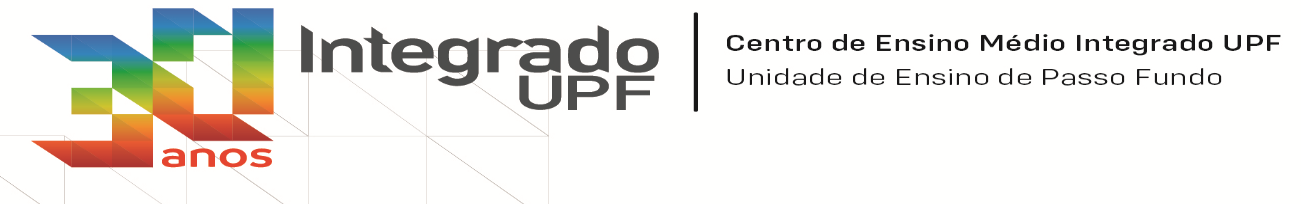 SIMULADO OUTUBRO 2019 - 3ª SÉRIEPROVA ÚNICAQUESTÕESALTERNATIVAQUESTÕESALTERNATIVAQUESTÕESALTERNATIVA1D28A55E2A29A56D3B30B57A4C31D58D5E32D59B6E33E60E7D34A61B8A35B62C9E36D63A10B37E64E11B38B65D12C39D66B13B40C67D14A41C68C15A42B69B16D43A70D17D44E71A18D45B72E19A46B73A20C47D74C21C48A75A22E49A76B23A50B77E24B51E78C25D52D79D26B53D80D27D54C